lMADONAS NOVADA PAŠVALDĪBA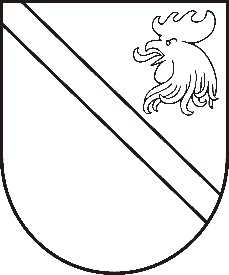 Reģ. Nr. 90000054572Saieta laukums 1, Madona, Madonas novads, LV-4801 t. 64860090, fakss 64860079, e-pasts: dome@madona.lv ___________________________________________________________________________MADONAS NOVADA PAŠVALDĪBAS DOMESLĒMUMSMadonā2019.gada 29.augustā								Nr.371									(protokols Nr.15, 16.p.)Par finansējuma piešķiršanu autobusa remontamMadonas novada Praulienas pagasta pārvaldes vadītājs informē, ka Madonas novada pašvaldības īpašumā esošajam autobusam Mercedes Benz (reģistrācijas Nr.HN8489), ar kuru tiek pārvadāti Praulienas pamatskolas skolēni, salūzis dzinējs. Dzinēja remonts tika veikts SIA Mad EVA un tika konstatēti būtiski dzinēja bloka bojājumi, kurus nav iespējams novērst. Lai nodrošinātu skolēnu nokļūšanu uz skolu un ārpusskolas nodarbībām, nepieciešams veikt remontdarbus ar jauna dzinēja uzstādīšanu. Jauna dzinēja cena EUR 15200.00 un izmaksas remontdarbiem EUR 3000.00. Noklausījusies Praulienas pagasta pārvaldes vadītāja V.Gotlaufa ziņojumu, atklāti balsojot: PAR – 12 (Agris Lungevičs, Ivars Miķelsons, Artūrs Čačka, Antra Gotlaufa, Artūrs Grandāns, Gunārs Ikaunieks, Valentīns Rakstiņšs, Valda Kļaviņa, Andris Sakne, Rihards Saulītis, Aleksandrs Šrubs, Kaspars Udrass), PRET –NAV, ATTURAS – 1 (Andrejs Ceļapīters), Madonas novada pašvaldības dome  NOLEMJ:   Piešķirt autobusa Mercedes Benz (reģistrācijas Nr.HN8489) dzinēja iegādei un nomaiņai 10 000,00 EUR no nekustamā īpašuma nodokļa pārpildes Praulienas pagastā un 8 200,00 EUR no Madonas novada pašvaldības nesalītajiem budžeta līdzekļiem.Domes priekšsēdētājs						A.Lungevičs